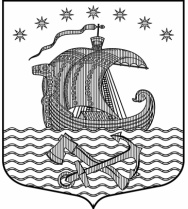 Муниципальное образование Свирицкое сельское поселениеВолховского муниципального районаЛенинградской областиАДМИНИСТРАЦИЯПОСТАНОВЛЕНИЕ              От 04.03.2021                                                                  № 26«Об  организации  противопаводковых  мероприятий  на  территории  Свирицкого  сельского  поселения в 2021 году»           Во исполнении статьи 11 Федерального закона от 21.12.1994 № 68-ФЗ « О защите населения и территории от чрезвычайных ситуаций природного и техногенного характера», в целях организации и своевременного проведения комплекса мероприятий по защите населения на территории Свирицкого сельского поселения в паводковый период, снижению возможного ущерба, предупреждения и ликвидации возможных чрезвычайных ситуаций, связанными с затоплениями и подтоплениями, паводковыми, ливневыми и грунтовыми водами ,для организации работ по бесперебойному пропуску весеннего паводка 2021 года, руководствуясь Уставом муниципального образования Свирицкое сельское поселение  администрация                                                              постановляет:          1. Утвердить  состав  рабочей группы по реагированию на чрезвычайные ситуации в паводко - опасный период 2021 года, согласно приложению № 1.          2. Утвердить  План     проведения  противопаводковых мероприятий   в период   2021 года на  территории  Свирицкого  сельского поселения, согласно  приложению № 2.       3. Предложить руководителям предприятий и организаций всех форм собственности назначить ответственных дежурных на время оттепелей и паводка.     4. Специалисту ЖКХ администрации муниципального образования Свирицкое сельское поселение  Чалковой М.В. обеспечить постоянное наблюдение за состоянием снежного покрова и ледовой обстановки      5. Данное постановление вступает в силу со дня его подписания.  6. Опубликовать настоящее постановление в газете «Волховские огни» и разместить на официальном сайте муниципального образования Свирицкое сельское поселение Волховского муниципального района Ленинградской области sviricaad@mail.ru          7. Контроль  за исполнением данного постановления оставляю за собой.Глава администрации	Атаманова В.АИсп. Чалкова  М.В.8 (813 63) 44-222                                                                                                                     Приложение №1                                                                                                                                                                                к постановлению главы администрации Свирицкого сельского поселения                                 №   26   от 04.03.2021 г.                                                              СОСТАВрабочей группы по реагированию на чрезвычайные ситуации в                   паводко - опасный  период  2021 г.Председатель комиссии – Атаманова В.А.- Глава администрации  Свирицкого сельского поселенияЗаместитель председателя- Куликов А.В – Глава муниципального образования Свирицкое сельское поселение.Члены комиссии:                                                                                                                      Приложение №2                                                                                                                                                                                к постановлению главы администрации Свирицкого сельского поселения                                      № 26 от  04.03.2021г      План проведения  противопаводковых мероприятий   в период 2021 года                            на  территории  Свирицкого  сельского поселения.№ п.п.     Фамилия,  Имя,  Отчество                        Должность1.Чалкова Мария ВладимировнаСпециалист ЖКХ администрации муниципального образования Свирицкое сельское поселение2.Лиходеева Елена АлексеевнаДиректор МОБУ «Свирицкая средняя общеобразовательная школа»3.Акулин Игорь ЕвгеньевичМастер котельной пос. Свирица4.Лазутина Ирина АлександровнаСпециалист по управлению муниципальным имуществам контролю и вопросу дорожной деятельности.5.Дураничева  Светлана Викторовна Специалист администрации по социальным вопросам и культуре.6.Пирогова Надежда ИвановнаСвирицкий ФАП- медицинская сестра7.Никулина Нина СергеевнаДиректор МБУК «Свирицкий сельский дом культуры»№ п.п.              мероприятиясрок  проведенияответственный за выполнениеконтрольза выполнениемУточнить количество населения, дворов, попадающих в зону возможного подтопления в период  половодьядо  10.03.2021Чалкова М.В. Глава администрацииАтаманова В.А.Доклад дежурному ЕДДС об  уровне воды по тел. 8(81363)7-97-43по указанию председателя паводковой комиссииЧалкова М.В.Глава администрацииАтаманова В.А.Откорректировать данные по расчету сил и средств, задействованных на проведение аварийно-спасательных и других неотложных работдо  10.03.2021Чалкова М.ВГлава администрацииАтаманова В.А.Организовать подготовку к развертыванию пункта приема и временного размещения населения, пострадавшего от наводнениядо  10.03.2021Чалкова М.ВГлава администрацииАтаманова В.А.Обеспечить постоянный надзор за состоянием снежного покрова, контроль за  уровнем воды и ледовой обстановкой на реках и каналахвесь паводковыйпериод .Чалкова М.ВГлава администрацииАтаманова В.А.Через газету и информационные стенды, посредством телефонной связи своевременно информировать население о приближающемся паводке и мерах по защите от него.В экстренных  случаях произвести оповещение подворовым обходомвесь паводковый  периодЧалкова М.В.Глава администрацииАтаманова В.А.Проверка объектов жизнеобеспечения (электро- тепло-водоснабжения ) на предмет безаварийной работыдо  10.03.2021Акулин И.ЕЧалкова  М.В.Глава администрацииАтаманова В.А.Обеспечить бесперебойную работу телефонной связи, передачу и выполнение на местах распоряжений КЧС и ПБ Волховского района  и муниципального образования Свирицкое сельское поселениедо  10.03.2021Чалкова  М.В.Глава администрацииАтаманова В.А.Обеспечить необходимые запасы первоочередных продовольственных и непродовольственных товаров для населения в зонах предполагаемого подтопления.до  10.03.2021Чалкова  М.В.,Дураничева  С.В.Руководители от которых выделяются  средстваГлава администрацииАтаманова В.А.11110В период, предшествующий паводку, провести инструктажи с гражданами, попадающими в предполагаемые зоны подтоплений, под роспись с выдачей соответствующих памятокдо  10.03.2021Чалкова М.ВГлава администрацииАтаманова В.А.1     11.Обеспечить своевременное медицинское обслуживание, создать запасы медикаментов в населенных пунктах, находящихся в зоне предполагаемого подтопления.до  10.03.2021Чалкова М..В,Пирогова Н.И.Глава администрацииАтаманова В.А.